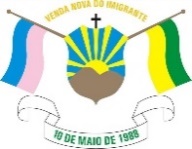 Prefeitura Municipal de Venda Nova do ImigranteAv. Evandi Américo Comarela, 385, Esplanada, Venda Nova do Imigrante/ESCNPJ.: 31.723.497/0001-08  - CEP: 29375-000  - Telefone: (28) 3546-1188ESTUDO TÉCNICO PRELIMINAREste Estudo Técnico Preliminar - ETP - tem como objetivo assegurar a viabilidade técnica e a razoabilidade da contratação pública, servindo como base para a elaboração do Termo de Referência ou o Projeto Básico.ETP Nº. 02/2021                                        Data da Elaboração: 26/06/2021Secretaria/servidor responsável:Secretaria de Saúde – Alex HuppSecretaria/servidor responsável:Secretaria de Saúde – Alex Hupp1. DESCRIÇÃO DA NECESSIDADE Tendo em vista a prestação da Assistência Farmacêutica estabelecida pela Lei Nº 8.080, de 19 de setembro de 1990, e o Decreto Presidencial Nº 7.508, de 28 de junho de 2011, que a regulamenta, assim como a Portaria GM/MS 3.047, de 28 de novembro de 2019, que estabelece o elenco de Medicamentos e Insumos da RENAME 2020, solicitamos a realização de Pregão Eletrônico com o Registro de Preço dos medicamentos deste TR. A relação de Medicamentos e Insumos Essenciais Municipal (REMUME) atende qualitativa e quantitativamente à demanda epidemiológica das patologias incidentes sobre a população do município, assim como aos Programas Estratégicos estabelecidos pelo Ministério da Saúde. Quantitativamente, foi utilizado como referência o consumo do ano anterior acrescido de um percentual aproximado de 20% com vistas a cobrir as possíveis variações sazonais e picos de consumo decorrentes de mudanças no perfil de consumo.2. REQUISITOS DA CONTRATAÇÃO2.1 São requisitos técnicos previsto pela regulamentação em vigor na aquisição de medicamentos:a) Autorização de Funcionamento emitida pela Anvisa;b) Autorização Especial de Funcionamento emitida pela Anvisa – para os medicamentos sujeitos a Controle Especial;c) Registro do medicamento na Anvisa;d) Comprovação de Responsabilidade Técnica perante o respectivo conselho de classe;e) Alvará Sanitário emitido pela Autoridade Sanitária competente. 3. LEVANTAMENTO DE MERCADOA aquisição de medicamentos recebe transferências fundo a fundo das esferas federal e estadual, de modo que a aquisição destes itens faz-se por meio de pregão eletrônico com amplo acesso às empresas interessadas.4. DESCRIÇÃO DA SOLUÇÃO COMO UM TODOA prestação da Assistência Farmacêutica - prerrogativa constitucional de todo cidadão – compreende desde o ciclo licitatório de aquisição até a Atenção Farmacêutica prestada diretamente pelo farmacêutico aos clientes.A Relação Municipal de Medicamentos Essenciais (Relação que define quais medicamentos serão adquiridos e padronizados pelo município) é elaborada mediante a participação de uma equipe multidisciplinar que avalia a demanda epidemiológica mediante dados de incidência de agravos e experiência clínica adquirida.5. ESTIMATIVA DAS QUANTIDADESA projeção de consumo a ser utilizada no processo licitatório utiliza os dados de consumo do ano anterior – fornecidos pelo programa “RG System”, acrescida de cerca de 20% a fim de cobrir eventuais picos de consumo.6. ESTIMATIVA DO VALOR DA CONTRATAÇÃOA estimativa de preço de contratação baseia-se na média dos três menores valores fornecidos pelas empresas fornecedoras (conforme documento anexo a processo).O valor total estimado da contratação é de R$ 598.921,765.7. PARCELAMENTO OU NÃO DA SOLUÇÃOA solução que apresenta maior economicidade envolve a aquisição pela menor unidade disponível (comprimidos, cápsulas...).Os itens são licitados individualmente por princípio ativo a fim de oferecer oportunidade de participação ao maior número possível de empresas.8. CONTRATAÇÕES CORRELATAS E/OU INTERDEPENDENTESNão se aplica.9. ALINHAMENTO ENTRE A CONTRATAÇÃO E O PLANEJAMENTOA assistência farmacêutica está prevista na Lei Nº 8.080, de 19 de setembro de 1990, e no Decreto Presidencial Nº 7.508, de 28 de junho de 2011, que a regulamenta, assim como na Portaria GM/MS 3.047, de 28 de novembro de 2019, que estabelece o elenco de Medicamentos e Insumos da RENAME 2020.10. RESULTADOS PRETENDIDOSA Assistência Farmacêutica prioriza a melhoria do acesso, otimizando recursos, evitando desperdícios, promovendo a racionalização no uso dos medicamentos, melhorando a adesão ao tratamento e conseqüentemente à resolubilidade terapêutica.11. PROVIDÊNCIAS A SEREM ADOTADASNão se aplica.12. IMPACTOS AMBIENTAISO descarte de medicamentos mostra-se como um grande desafio para a gestão pública, de modo que o correto destinamento dos Resíduos Sólidos de Saúde é responsabilidade do gerador do resíduo.Neste sentido, há o correto direcionamento dos resíduos para o devido tratamento e descarte.13. VIABILIDADE E RAZOABILIDADE DA CONTRATAÇÃOO presente estudo conclui-se pela viabilidade da contratação.